“PRIMA DI SALPARE”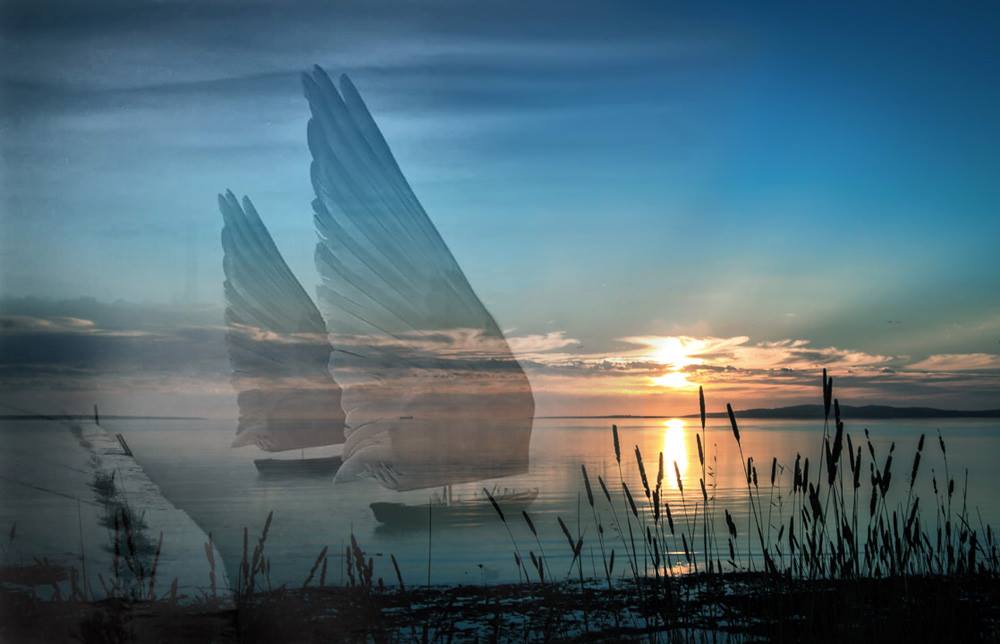 “Le lacrime, da sole, bruciano.Se trasformate in parole, aiutano.”In questi giorni in cui ognuno è consegnato a se stesso - a ciò che lo fonda e a ciò che lo sostiene - si impone una riflessione intima e collettiva sul senso profondo di quel che sta accadendo.La morte, grande straniera, è uscita dall’angolo buio in cui l’avevamo relegata, sommersi dal ritmo frenetico delle nostre giornate. Si muore, ora è evidente.E si muore soli.La chiesa dell’ospedale adibita a obitorio. Non una mano, nemmeno una voce che possa accompagnare chi sta compiendo l’ultimo passaggio.Fra le tante ombre che oscurano queste ore, la solitudine di chi soffre – e di chi muore – mi pare la più buia. Insieme al dolore di chi non può salutare con un ultimo umanissimo gesto.Nessun congedo. Solo uno strappo.L’Associazione CONFINE - offrire cittadinanza al dolore vuole esprimere vicinanza e solidarietà alle persone in lutto e si rende disponibile a offrire sostegno e accompagnamento. Non essendo attualmente possibili incontri diretti, siamo raggiungibili telefonicamente ai seguenti numeri:348 8252081 mattina (9/12)345 9184804 mattina e pomeriggio (9/12 e 15/18)338 5899519 mattina (9/12)338 3013244  pomeriggio (15/18)Lasciar andare è difficile, ma è un atto di generosità. Come ci ricorda Sono Santacroce con queste parole scritte poco prima di salpare ….Non star lì mentre i tuoi capelli diventano grigi,ben presto i mari sommergeranno la tua piccola isola.Così, finché c’è ancora l’illusione del tempo,parti per un’altra riva.Non ha senso fare le valigie.Non riusciresti a issarle sulla barca.Da’ via tutto ciò che hai raccolto.Tieni soltanto nuovi semi e un vecchio bastone.Manda qualche preghiera al vento prima di salpare.Non avere paura.Qualcuno sa che stai arrivando.Associazione CONFINE - Offrire cittadinanza al dolore, Via Mantova 38 c, CremonaDARE VOCE AL DOLORE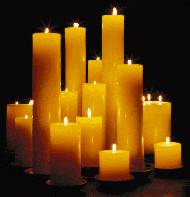 Maria Angela Gelati, tanatologa e formatrice, suggerisce a tutte le persone che non hanno potuto prendere congedo da un proprio caro di celebrare un intimo rito. 
Per salutare. Ringraziare. Ricordare.Non esiste un modo particolare perché i rituali possono essere intrapresi in qualsiasi momento.Di seguito, alcune indicazioni, ma è importante che ognuno si senta libero di celebrare e commemorare ascoltando la voce del proprio cuore.E’ opportuno prevedere un orario e individuare lo spazio più idoneo.Esprimere sentimenti di dolore e parole di gratitudine per condividere, anche se a distanza, il conforto e la vicinanza delle persone, alternati da “momenti di silenzio” in omaggio al defunto.Ogni familiare, senza fretta e senza forzature o imposizioni, può prendere parola e dare voce al dolore. E’ bene fare esprimere anche i bambini che sono il catalizzatore della famiglia. Di fronte all’evento luttuoso sono più in sintonia di quanto non si creda con i sentimenti degli adulti.Una preghiera laica esprime la mia vicinanza a tutti coloro che condividono nel dolore il lutto di questo tempo.Accendo questa candelaperché la sua fiammabrilli nel silenzio mattutinonel pomeriggio ardentenella notte che viene.Accendo questa candela per noi.Il mio amore ti accompagniin questo viaggioinsieme al popolo di stelle.La tua essenza brilli fortecosì che possa vederti o sentirticosì che possa calmare la paurae asciugare le lacrime.UnBuon viaggio(su gentile concessione di Maria Angela Gelati)